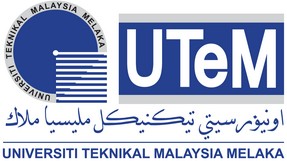 Journal of Human Capital Development (JHCD) (ISSN: 1985-7012 and e-ISSN: 2289-8115)Institute of Technology Management and EntrepreneurshipUniversiti Teknikal Malaysia Melaka, Hang Tuah Jaya, 76100 Durian Tunggal, Melaka, Malaysia Tel: +606 270 2811 | Faks : +606 270 1050email: jhcd@utem.edu.my__________________________________________________________________________________TRANSFER OF COPYRIGHT AGREEMENTThis agreement must be signed and returned to JHCD before the manuscript can be considered for publication.The transfer of copyright from author to the JHCD must be clearly stated in writing to ensure maximum dissemination of the author’s work. Therefore, the following agreement, executed and signed by the main author, is required with each manuscript’s submission.The manuscript title:_________________________________________________________________________________Author’s name:_________________________________________________________________________________herewith, has submitted a manuscript for a publication in the JHCD (ISSN: 1985-7012 and e-ISSN: 2289-8115 ). It has not been published   before, and it is not under consideration for publication in any other journals.   I (and my co-authors) hereby assign and transfer to JHCD  all rights of copyright ownership and permissions to the manuscript, including without limitation or restriction, all rights of reproduction, derivation, distribution, sale, reuse, translation and display of the manuscript, in whole or in part, including recompilation, cross-publication and stand-alone publication, in any and all forms of media. These rights will become the property of JHCD from the date of acceptance of the manuscript for publication and extend for the life of the copyright. Author’s Name:	_______________________________________Email:		_______________________________________Tel No:		_______________________________________Date:		_______________________________________Signature:	_______________________________________